Уважаемая  Марина Евгеньевна!Во исполнение пункта 2 Протокола семинара – совещания с лицами, ответственными за профилактику коррупционных и иных правонарушений и руководителями отраслевых (функциональных) органов администрации МО ГО «Усинск» от 22.05.2019 года, с целью исполнения предоставления отчетной информации по вопросам противодействия коррупции, Управление образования администрации муниципального образования городского округа «Усинск» направляет в Ваш адрес отчет о реализации Программы «Противодействие коррупции в муниципальном образовании городского округа «Усинск» (2018 - 2020 годы)» по итогам I-го полугодия 2019 года.Приложение: - Отчет о реализации Программы «Противодействие коррупции в муниципальном образовании городского округа «Усинск» (2018 - 2020 годы)» по итогам I-го полугодия 2019 года – 1 экз. на 61 л.Руководительуправления образования				                                 		    Ю.А. Орлов Исп. Начальник ОКДиПО УО Шакирова Наталья Андреевна(882144)20-614Приложение ОТЧЕТ Управления образования администрации муниципального образования городского округа «Усинск» о реализации Программы «Противодействие коррупции в муниципальном образовании городского округа «Усинск» (2018 - 2020 годы)» по итогам I-го полугодия 2019 годаИсп. Начальник ОКДиПО УО __________________________Шакирова Наталья Андреевна(882144)20-614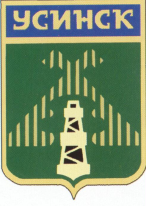 Управление правовой и кадровой работы администрации муниципального образования городского округа «Усинск»Руководителю управленияМ.Е. Белоус№ 
п/пНаименование мероприятияСрок реализацииИсполнительИнформация о ходе реализации мероприятий за I полугодие 2019 год12341. Совершенствование правовых основ, в том числе касающихся системы запретов, ограничений и требований, установленных в целях противодействия коррупции, и организационных мер, направленных на противодействие коррупции в муниципальном образовании городского округа «Усинск», выявление и устранение коррупционных рисков1. Совершенствование правовых основ, в том числе касающихся системы запретов, ограничений и требований, установленных в целях противодействия коррупции, и организационных мер, направленных на противодействие коррупции в муниципальном образовании городского округа «Усинск», выявление и устранение коррупционных рисков1. Совершенствование правовых основ, в том числе касающихся системы запретов, ограничений и требований, установленных в целях противодействия коррупции, и организационных мер, направленных на противодействие коррупции в муниципальном образовании городского округа «Усинск», выявление и устранение коррупционных рисков1. Совершенствование правовых основ, в том числе касающихся системы запретов, ограничений и требований, установленных в целях противодействия коррупции, и организационных мер, направленных на противодействие коррупции в муниципальном образовании городского округа «Усинск», выявление и устранение коррупционных рисков1. Совершенствование правовых основ, в том числе касающихся системы запретов, ограничений и требований, установленных в целях противодействия коррупции, и организационных мер, направленных на противодействие коррупции в муниципальном образовании городского округа «Усинск», выявление и устранение коррупционных рисков1.1Разработка (актуализация принятых) проектов муниципальных правовых актов в целях реализации федерального и республиканского законодательства по противодействию коррупции2018 - 2020(в течение 30 дней с даты принятия (изменения) соответствующего антикоррупционного федерального и (или) республиканского законодательства)Управление правовой и кадровой работы администрации МО ГО «Усинск», отраслевые (функциональные) подразделенияЛокальные акты в целях реализации федерального и республиканского законодательства по противодействию коррупции актуализированы как в Управлении образования АМО ГО «Усинск», так и в подведомственных Управлению образования АМО ГО «Усинск» образовательных организациях и иных бюджетных учреждениях.За I полугодие 2019 года в Управлении образования разработано и утверждено 3 (три) локальных акта в целях противодействия коррупции.В подведомственных Управлению образования образовательных организациях и иных бюджетных учреждениях проведена работа по актуализации всех локальных актов в сфере противодействия коррупции. В связи с этим было разработано и утверждено 20 (двадцать) локальных актов в целях противодействия коррупции.  1.2Проведение антикоррупционной экспертизы муниципальных нормативных правовых актов, проектов муниципальных нормативных правовых актов2018 - 2020Управление правовой и кадровой работы администрации МО ГО «Усинск»Не относится к компетенции Управления образования АМО ГО «Усинск»1.3Организация проведения независимой антикоррупционной экспертизы проектов муниципальных правовых актов 2018 - 2020Структурные подразделения администрации МО ГО «Усинск», Управление правовой и кадровой работы администрации МО ГО «Усинск», отраслевые (функциональные) и территориальные органы администрации, имеющие статус отдельного юридического лицаВ пределах имеющихся полномочий Управлением образования АМО ГО «Усинск» была проведена экспертиза 5 (пяти) нормативных правовых актов МО ГО «Усинск» на стадии подготовки и согласования1.4Организация заседаний и обеспечение действенного функционирования комиссии по противодействию коррупции муниципального образования городского округа «Усинск»2018 - 2020Управление правовой и кадровой работы администрации МО ГО «Усинск»1.5Расширение практики взаимодействия органов местного самоуправления, отраслевых (функциональных) органов администрации муниципального образования городского округа «Усинск», имеющих статус отдельного юридического лица, с федеральными органами государственной власти и иными государственными органами в сфере противодействия коррупции2018 - 2020Администрация МО ГО «Усинск», отраслевые (функциональные) и территориальные органы администрации, имеющие статус отдельного юридического лицаЗа I полугодие 2019 года проведено 5 (пять) заседаний комиссий по противодействию коррупции в Управлении образования.Рассмотрены следующие вопросы:18.01.2019 года1. О рассмотрении представления Прокуратуры г. Усинска Республики Коми от 27.12.2018 года № 86-02-2018 «Об устранении законодательства о противодействии коррупции».2. О рассмотрении 5 (пяти) объяснительных руководителей подведомственных образовательных организаций указанных в представлении Прокуратуры г. Усинска Республики Коми от 27.12.2018 года № 86-02-2018 «Об устранении законодательства о противодействии коррупции», допустивших нарушения требований Федерального закона от 25 декабря . № 273-ФЗ «О противодействии коррупции», Указа Президента Российской Федерации от 23.06.2014 года № 460 «Об утверждении формы справки о доходах, расходах, об имуществе и обязательствах имущественного характера и внесении изменений в некоторые акты Президента Российской Федерации» выразившихся в предоставлении недостоверных сведений о доходах, расходах, об имуществе и обязательствах имущественного характера за 2017 год.3. О назначении мер дисциплинарной ответственности в отношении руководителей подведомственных образовательных организаций указанных в представлении Прокуратуры г. Усинска Республики Коми от 27.12.2018 года № 86-02-2018 «Об устранении законодательства о противодействии коррупции», допустивших нарушения требований Федерального закона от 25 декабря . № 273-ФЗ «О противодействии коррупции», Указа Президента Российской Федерации от 23.06.2014 года № 460 «Об утверждении формы справки о доходах, расходах, об имуществе и обязательствах имущественного характера и внесении изменений в некоторые акты Президента Российской Федерации» выразившихся в предоставлении недостоверных сведений о доходах, расходах, об имуществе и обязательствах имущественного характера за 2017 год.25.01.2019 года1. О рассмотрении объяснительной директора МБОУ «……» Ф..И.О. за допущенные нарушения, установленные согласно  представлению Прокуратуры г. Усинска Республики Коми от 27.12.2018 года № 86-02-2018 «Об устранении законодательства о противодействии коррупции», допустивших нарушения требований Федерального закона от 25 декабря . № 273-ФЗ «О противодействии коррупции», Указа Президента Российской Федерации от 23.06.2014 года № 460 «Об утверждении формы справки о доходах, расходах, об имуществе и обязательствах имущественного характера и внесении изменений в некоторые акты Президента Российской Федерации» выразившихся в предоставлении недостоверных сведений о доходах, расходах, об имуществе и обязательствах имущественного характера за 2017 год.2. О назначении мер дисциплинарной ответственности в отношении директора МБОУ «…..» Ф.И.О., допустившего нарушения требований Федерального закона от 25 декабря . № 273-ФЗ «О противодействии коррупции», Указа Президента Российской Федерации от 23.06.2014 года № 460 «Об утверждении формы справки о доходах, расходах, об имуществе и обязательствах имущественного характера и внесении изменений в некоторые акты Президента Российской Федерации» выразившихся в предоставлении недостоверных сведений о доходах, расходах, об имуществе и обязательствах имущественного характера за 2017 год.07.05.2019 годаОб итогах предоставления руководителями подведомственных образовательных организаций сведений о доходах, расходах, об имуществе и обязательствах имущественного характера за 2018 год, в рамках исполнения Указа Президента РФ от 23.06.2014 года № 460.11.05.2019 годаО рассмотрении Обзора за 1 квартал 2019 года правоприменительной практики по результатам вступивших в законную силу решений судов, арбитражных судов о признании недействительными ненормативных правовых актов, незаконными решений и действий (бездействия) федеральных органов государственной власти, органов государственной власти субъектов Российской Федерации, органов местного самоуправления, других органов, организаций, наделенных федеральным законом отдельными государственными или иными публичными полномочиями, и их должностных лиц в целях выработки и принятия мер по предупреждению и устранению причин выявленных нарушений.05.06.2019 годаО рассмотрении внутреннего мониторинга (анализа) сведений о доходах, расходах, об имуществе и обязательствах имущественного характера»,  представленных за 2018 год руководителями подведомственных Управлению образования администрации муниципального образования городского округа «Усинск» образовательных организаций и иных бюджетных учреждений, расположенных на территории муниципального образования городского округа «Усинск».1.6Проведение оценки Программы и эффективности ее реализацииежегодно до 1 марта года, следующего за отчетнымУправление правовой и кадровой работы администрации МО ГО «Усинск»За I полугодие 2019 года было проведено 32 заседания комиссии по противодействию коррупции в образовательных организациях подведомственны Управлению образования администрации муниципального образования городского округа «Усинске».Рассмотрены следующие вопросы:МАОУ СОШ 3 УИОП  г. Усинска.13.02.2019 г.1.Об исполнении Плана мероприятий по противодействию коррупции в МАОУ СОШ 3 УИОП  г. Усинска за 2018 год2.Проведение анализа эффективности использования средств республиканского бюджета Республики Коми при определении поставщиков (подрядчиков, исполнителей) на поставки товаров, выполнение работ, оказание услуг для нужд  ШколыПринятые решения комиссией:1.Принять к сведению информацию об исполнении Плана мероприятий по противодействию коррупции в МАОУ СОШ 3 УИОП  г. Усинска за 2018 год2.Средства республиканского бюджета Республики Коми при определении поставщиков (подрядчиков, исполнителей) на поставки товаров, выполнение работ, оказание услуг для нужд  Школы используются эффективно.МБОУ «Средняя общеобразовательная школа № 4 с углубленным изучением отдельных предметов» г. Усинска. 13.02.2019 г.Об исполнении Плана мероприятий по противодействию коррупции в МБОУ «СОШ № 4 с углубленным изучением отдельных предметов» г. Усинска за 2018 год.Принятые решения комиссией:Принять к сведению информацию об исполнении Плана мероприятий по противодействию коррупции в МБОУ «СОШ № 4 с углубленным изучением отдельных предметов» г. Усинска за 2018 год.МБОУ «Средняя общеобразовательная школа № 5» г. Усинска. 25.02.2019 г.1.О формах проведения голосования.2.Рассмотрение отчета о ходе реализации мероприятий «Противодействие коррупции в муниципальном образовании городского округа «Усинск» (2018-2020 гг.) за 2018 год.3.Рассмотрение отчета о ходе реализации мероприятий региональной программы «Противодействие коррупции в Республике Коми (2018-2020 гг)» за 2018 год.4.Рассмотрение уведомлений о фактах обращений в целях склонения работников к совершению коррупционных правонарушений.Принятые решения комиссией:1.Установить, что решения по вопросам повестки дня принимаются открытым голосованием.2.Принять к сведению информацию, изложенную в Отчете о ходе реализации мероприятий муниципальной программы «Противодействие коррупции в муниципальном образовании городского округа «Усинск» (2018-2020 гг)» за 2018 год. Работу по реализации программы считать выполненной.3. Принять к сведению информацию, изложенную в Отчете о ходе реализации мероприятий региональной программы «Противодействие коррупции в Республике Коми (2018-2020 гг)» за 2018 год. 4.Обращений в целях склонения работников к совершению коррупционных правонарушений не поступало.29.04.2019 г.1.О форме голосования.2.Обзор за 1 квартал 2019 г. правоприменительной практики по результатам вступивших в законную силу решений судов, арбитражных судов о признании недействительными ненормативных правовых актов, незаконными решений и действий (бездействия) федеральных органов государственной власти, органов государственной власти субъектов Российской Федерации, органов местного самоуправления, других органов, организаций, наделенных федеральным законом отдельными государственными или иными публичными полномочиями, и их должностных лиц в целях выработки и принятия мер по предупреждению и устранению причин выявленных нарушений.3.Обеспечение функционирования в школе «телефонов доверия», «горячих линий», других информационных каналов, позволяющих гражданам сообщать о ставших известными им фактах коррупции, причинах и условиях, способствующих их совершению. Принятые решения комиссией:1.Установить, что решения по вопросам повестки дня принимаются открытым голосованием.2.Принять к сведению информацию, изложенную в Обзоре правоприменительной практики за 1 квартал 2019 года.3.В школе создан и функционирует «телефон доверия».На сайте школы размещена информация о возможности сообщения гражданами о ставших известными фактах коррупции.МАОУ «НОШ №7 имени В.И.Ефремовой» г.Усинска26.02.2019 г.1.О форме голосования.2.Рассмотрение Отчета о ходе реализации мероприятий муниципальной программы «Противодействие коррупции в муниципальном образовании городского округа «Усинск» (2018 - 2020 годы)» за 2018 год.3.Рассмотрение Отчета о ходе реализации мероприятий региональной программы  «Противодействие коррупции в Республике Коми (2018 - 2020 годы)» за 2018 год.4.Рассмотрение уведомлений о фактах обращений в целях склонения работников к совершению коррупционных правонарушений.Принятые решения комиссией:1.Установить, что решения по вопросам повестки дня принимаются открытым голосованием.2.Принять к сведению информацию, изложенную в Отчете о ходе реализации мероприятий муниципальной программы «Противодействие коррупции в муниципальном образовании городского округа «Усинск» (2018 - 2020 годы)» за 2018 год. Работу по реализации программы считать выполненной.3.Принять к сведению информацию, изложенную в Отчете о ходе реализации мероприятий региональной программы  «Противодействие коррупции в Республике Коми (2018 - 2020 годы)» за 2018 год.4.Обращений в целях склонения работников к совершению коррупционных правонарушений не поступало.25.04.2019 г.1.О форме голосования.2.Обзор за 1 квартал 2019 года правоприменительной практики по результатам вступивших в законную силу решений судов, арбитражных судов о признании недействительными ненормативных правовых актов, незаконными решений и действий (бездействия) федеральных органов государственной власти, органов государственной власти субъектов Российской Федерации, органов местного самоуправления, других органов, организаций, наделенных федеральным законом отдельными государственными или иными публичными полномочиями, и их должностных лиц в целях выработки и принятия мер по предупреждению и устранению причин выявленных нарушений.3.Обеспечение функционирования в школе «телефонов доверия», «горячих линий», других информационных каналов, позволяющих гражданам сообщать о ставших известными им фактах коррупции, причинах и условиях, способствующих их совершению.Принятые решения комиссией:1.Установить, что решения по вопросам повестки дня принимаются открытым голосованием.2.Принять к сведению информацию, изложенную в Обзоре правоприменительной практики за 1 квартал 2019 года.3.В школе создан и функционирует «телефон доверия».МАУДО «ЦДОД» г. Усинска23.05.2019 г.Соблюдение требований к служебному поведению и урегулированию конфликта интересов в образовательной организации.Принятые решения комиссией:Принять к исполнению.МБДОУ «ЦРРДС» г. Усинска12.02.2019 г.1.Рассмотрение вопросов правоприменительной практики в соответствии с пунктом 2 статьи 6 Федерального закона «О противодействии коррупции», в сфере осуществления закупок.2.Анализ эффективности использования бюджетных средств при определении поставщиков (подрядчиков, исполнителей) на поставки товаров, выполнение работ, оказание услуг для нужд Детского сада.Принятые решения комиссией:1.Принять к сведению информацию, изложенную в обзоре правоприменительной практики в сфере осуществления закупок.2.Считать эффективность использования бюджетных средств при определении поставщиков (подрядчиков, исполнителей) удовлетворительной.03.04.2019 г.О проведении профилактической работы с педагогами по соблюдению Положения о подарках, приглашениях и знаках делового гостеприимства.Принятые решения комиссией:Провести профилактическую работу с педагогами по соблюдению Положения о подарках, приглашениях  и знаках делового гостеприимства в рамках совещания при заведующем 05.01.2019 г.МБОУ «НШДС» д. Новикбож20.02.2019 г.1.Об актуальности проведения работы в учреждения по профилактике коррупционных правонарушений и недопущению фактов коррупции. Рассмотрение Плана мероприятий по предупреждению и противодействию коррупции учреждения на 2019 год. 2. Анализ работы по актуализации информации по профилактике коррупционных правонарушений на стендах и сайте учреждения.Принятые решения комиссией:1.Информацию об актуальности работы по профилактике коррупционных правонарушений принять к сведению;2.Принять утвержденный план планом мероприятий по предупреждению и противодействию коррупции учреждения на 2019 год к исполнению.3.Продолжить работу по поддержанию в актуальном состоянии информации по профилактике коррупционных правонарушений на стендах и интернет сайте учреждения.МБОУ «СОШ» с. Усть Уса02.02.2019 г.Подготовка отчета об исполнении Плана мероприятий по противодействию коррупции в МБОУ «СОШ» с. Усть-Уса.Принятые решения комиссией:Принять отчёт работы по вопросам противодействия коррупции.Утвердить план мероприятий по вопросам противодействия коррупции.29.05.2019 г.1.Разработка (актуализация принятых) правовых актов учреждения по вопросам противодействия коррупции.2.Проведение с принимаемым работником школы разъяснительной работы по вопросам противодействия коррупции (На работу принята 2 мая 2019 года в качестве учителя английского языка во 2-4 классах внешним совместителем).Принятые решения комиссией:1.Внести изменения в правовые акты школы по вопросам противодействия коррупции.2.В срок до 10 июня разместить обновлённые и новые ЛНА по вопросам противодействия коррупции на сайте школы ust_usa.ru.3.Разъяснительная работа проведена. Принять к сведению.МБОУ «СОШ» с. Мутный Материк25.03.2019 г.1.Итоги по результатам проверок выполнения сотрудниками школы плана реализации антикоррупционной политики в учреждении.2.Анализ эффективности использования средств республиканского бюджета республики коми при определении поставщиков (подрядчиков, исполнителей) на поставки товаров, выполнение работ, оказание услуг для нужд школы.Принятые решения комиссией:1.Продолжать проводить разъяснительную работу с сотрудниками школы, родителями (законными представителями) учащихся по вопросам противодействия коррупции.2.Признать итоги по результатам  проверок соблюдения антикоррупционной политики в школе удовлетворительными.МБДОУ «ДС ОВ № 7» г. Усинска16.05.2019 г.1.Оценка коррупционных рисков в целях выявления сфер деятельности организации, наиболее подверженных таким рискам.2.Результаты проведения мероприятий по правовому просвещению и повышению антикоррупционной компетентности родителей (законных представителей) воспитанников и сотрудников.3.Работа по обеспечению прав граждан на доступ к информации по противодействию коррупции, размещение на официальном сайте информации о деятельности ДОО по противодействию коррупции.Принятые решения комиссией:1.Проводить периодическую оценку коррупционных рисков в целях выявления сфер деятельности организации, наиболее подверженных таким рискам.2.Реализовывать мероприятия в соответствии с планом по противодействию коррупции.3.Продолжать информировать граждан о деятельности ДОО и мероприятиях по противодействию коррупции на официальном сайте и информационных стендах.МБДОУ «ДС ОВ № 8» г. Усинска11.02.2019 г.1.Рассмотрение и утверждение плана работы Комиссии по противодействию коррупции и по соблюдению требований к служебному поведению и урегулированию конфликта интересов  в МБДОУ «ДС ОВ №8» г. Усинска за  I квартал в 2019 года.  Принятые решения комиссией:1.Принять план работы к сведению.2.Осуществлять контроль за соблюдением законодательства Российской Федерации в сфере противодействия коррупции и по соблюдению требований к служебному поведению и урегулированию конфликта интересов.13.05.2019 г.1.Подведение итогов работы за 2018-2019 год комиссии по противодействию коррупции и по соблюдению требований к служебному поведению и урегулированию конфликта интересов. 2.Внесение предложений по работе комиссии на следующий период.  Принятые решения комиссией:1.Продолжить работу по противодействию коррупции в сфере дошкольного воспитания и по соблюдению требований к служебному поведению и урегулированию конфликта интересов. 2.Председателю комиссии, постоянно контролировать выполнение плана работы комиссии и своевременно вносить необходимые изменения в правовые акты ДОУ при издании изменений к федеральным законам и нормативным правовым актам органов власти субъектов по вопросам комиссии по противодействию коррупции и комиссии по соблюдению требований к служебному поведению и урегулированию конфликта интересов. МАДОУ «Детский сад № 10» г. Усинска12.02.2019 г.Анализ эффективности использования бюджета и внебюджетных средств учреждения.Значение  антикоррупционной политики в деятельности учреждений муниципальной системы образования необходимость проведения разъяснительной работы с участниками образовательных отношений.Принятые решения комиссией:Признать первые итоги по результатам проверок соблюдения антикоррупционной политики в ДОУ удовлетворительными.2.Продолжить проводить разъяснительную работу по вопросам противодействия коррупции. г.1.О создании информационного стенда «Противодействие коррупции».2.Подведение итогов работы комиссии  за 2018-2019учебный год.3. Внесение предложений по работе комиссии на следующий год.Принятые решения комиссией:1.Создать информационный стенд «Противодействие коррупции» до 01.10.2019 г.2.Признать работу комиссии по противодействию коррупции за 2018-2019учебный год удовлетворительной.МАДОУ «ДС КВ № 12» г. Усинска.14.02.2019 г.1.Анализ эффективности использования бюджета и внебюджетных средств учреждения.2.Значение антикоррупционной политики в деятельности учреждений муниципальной системы образования необходимость проведения разъяснительной работы с участниками образовательных отношений.   Принятые решения комиссий:1.Признать первые итоги по результатам проверок соблюдения антикоррупционной политики в ДОУ удовлетворительными.2.Продолжить проводить разъяснительную работу по вопросам противодействия коррупции.17.05.2019 г.1.О создании информационного стенда «Противодействие коррупции».2.Подведение итогов работы комиссии за 2018-2019 учебный год.3.Внесение предложений по работе комиссии на следующий год.   Принятые решения комиссией:1.Создать информационный стенд «Противодействие коррупции» до 01.10.2019 года.2.Признать работу комиссии по противодействию коррупции за 2018-2019 учебный год удовлетворительной.МБДОУ «Детский сад № 14» г. Усинска.12.02.2019г.1. Рассмотрение проекта Положения о «Телефоне доверия» МБДОУ «Детский сад № 14» г. Усинска.2. Ознакомление с  результатами анкетирования родителей по вопросу коррупционных проявлений в детском саду.3. Заслушивание отчета об эффективности использования бюджетных средств при определении поставщиков товаров, работ и услуг для нужд МБДОУ «Детский сад № 14» г. Усинска.Принятые решения комиссией:1.Утвердить Положение о «Телефоне доверия» МБДОУ «Детский сад № 14» г. Усинска.Разместить  Положение о «Телефоне доверия» МБДОУ «Детский сад № 14» г. Усинска на официальном сайте и информационных стендах в родительских уголках групп в срок до 20.02.2019 г. 2.Включить вопрос о привлечении добровольных пожертвований в повестку дня общего родительского собрания в мае 2019 года. 3.Принять информацию к сведению.МАДОУ «ДС КВ № 16» г. Усинска.1.Анализ эффективности использования бюджетных  и внебюджетных средств учреждения.2.Об оформлении информационного стенда «Противодействие коррупции».    Принятые решения комиссией:1.Информацию главного бухгалтера принять к сведению.2.Оформить информационный стенд «Противодействие коррупции» до 01.10.2019 года.МБДОУ «ДСОВ № 20» г. Усинска23.01.2019 г.1.Значение антикоррупционной политики в деятельности  детского сада. О необходимости проведения разъяснительной работы с участниками образовательных отношений  по недопущению коррупционных проявлений.2.О недопущении сбора денег и получения подарков от родителей (законных представителей).    Принятые решения комиссией:1.Систематически проводить антикоррупционную пропаганду в детском саду путем информирования педагогов и родителей (законных представителей)  через газету для родителей «Журавлик» информационный стенд в холле детского сада, размещение соответствующих материалов на сайте детского сада. Срок: постоянно. 2.Членам Комиссии провести разъяснительную работу среди сотрудников детского сада о недопущении сбора денег, а также о получении подарков от родителей (законных представителей). Срок: постоянно. Отв. члены Комиссии.3.Обсудить вопрос о недопущении сбора денег  на родительских собраниях в срок до 10 апреля 2019 года. Отв. старший воспитатель, воспитатели дошкольных групп.4.Усилить контроль за недопущением фактов неправомерного взимания денежных средств с  родителей (законных представителей) в детском саду. Срок: постоянно. Отв. заведующий, старшие воспитатели16.05.2019 г.1.Работа по обеспечению прав граждан на доступ к информации, размещение на официальном сайте информации о деятельности детского сада    по противодействию коррупции.2.Работа по оказанию платных услуг. Профилактика возможных коррупционных проявлений.3.Встреча с представителями правоохранительных органов по разъяснению  нарушений,  мелких видов мошенничества и коррупции.   Принятые решения комиссией:1.Продолжить информировать граждан о деятельности детского сада и мероприятиях по противодействию коррупции на официальном сайте детского сада и информационных стендах.2. Продолжать работу по оказанию платных  услуг с учетом соблюдения требований действующего законодательства.3. Принять выступление начальника отдела УУП к сведению.МАДОУ «ДС ОВ №22» г. Усинска 1.Повторное информирование Комиссии о профилактике конфликта интересов, согласно Федерального Закона от 25.12.2008 № 273 ФЗ (статья 10, 11)2.Результаты проведения мероприятий по правовому просвещению и повышению
антикоррупционной компетентности родителей (законных представителей)воспитанников и сотрудников. Профилактика возможных коррупционных проявлений.3.Работа по обеспечению прав граждан на доступ к информации, размещение на
официальном сайте информации о деятельности МАДОУ «ДС ОВ №22» г. Усинска и по противодействию коррупции.Принятые решения комиссией:1.Приняли к сведению и исполнению информацию статьи 10 и 11 Федерального Закона от 25.12.2008 №273 ФЗ профилактике конфликта интересов.2.Продолжать работу по правовому просвещению педагогов и родителей с учетом соблюдения требований действующего законодательства.3.Продолжить информировать граждан о деятельности МАДОУ №ДС ОВ №22» г. Усинска и мероприятиях по
противодействию коррупции на официальном сайте и информационных стендах.23.04.2019 г.1.Контроль за проведением мероприятий по правовому просвещению и повышению
антикоррупционной компетентности родителей (законных представителей)
воспитанников и сотрудников.2.О результатах анализа закупок на поставку товаров, оказание услуг для нужд МАДОУ «ДС ОВ №22» г. Усинска по способу осуществления закупок (у ед. поставщика, исполнителя; путем проведения совместных торгов) на предмет предотвращения неэффективного использования  средств.3.Ознакомление с Кодексом этики и служебного поведения работников ДОУ4.Анализ работы Комиссии по выявлению фактов коррупции в МАДОУ за 1 квартал 2019 года.Принятые решения комиссией:1.Продолжить работу по правовому просвещению и повышению антикоррупционной компетентности родителей (законных представителей) воспитанников и сотрудников.2.Принять к сведению. Ответственным за проведение и организацию закупок при необходимости пройти обучение в части касающейся.3.Принять к сведению Кодекс этики и служебного поведения работников ДОУ.4.Признать работу Комиссии удовлетворительной.МАДОУ «Детский сад № 23» г. Усинска21.02.2019 г.1.Значение  антикоррупционной политики в деятельности учреждений муниципальной системы образования, необходимость проведения разъяснительной работы с субъектами образовательных отношений.2.Анализ эффективности использования бюджета и внебюджетных средств учреждения.Принятые решения комиссией:1.Признать первые итоги по результатам проверок соблюдения антикоррупционной политики в ДОУ удовлетворительными.2.Продолжить проводить разъяснительную работу по вопросам противодействия коррупции22.05.2019 г.1.Подведение итогов работы комиссии  за 2019 год.2.Об оформлении информационного стенда «Противодействие коррупции».Принятые решения комиссией:1.Признать работу комиссии по противодействию коррупции за 2019 год удовлетворительной.2.Оформить информационный стенд «Противодействие коррупции» до 01.10.2019 г.МБДОУ «ДСОВ № 24» г. Усинска16.05.2019 г.1.О ходе реализации Плана работы Комиссии по противодействию коррупции в Муниципальном бюджетном дошкольном образовательном учреждении «Детский сад общеразвивающего вида № 24» г. Усинска на 2019 год.  2.О ходе реализации Плана мероприятий по противодействию коррупции в Муниципальном бюджетном дошкольном образовательном учреждении «Детский сад общеразвивающего вида № 24» г. Усинска на 2019 – 2021 г.г.Принятые решения комиссией:1.Считать работу Комиссии по противодействию коррупции удовлетворительной.2.Продолжать работу по реализации Плана мероприятий по противодействию коррупции в Муниципальном бюджетном дошкольном образовательном учреждении «Детский сад общеразвивающего вида № 24» г. Усинска в 2019 – 2021 г.г.3.Проводить разъяснительную работу с работниками и родителями (законными представителями) в целях предупреждения коррупционных действий в учреждении членам Комиссии по противодействию коррупции постоянноМБДОУ «Детский сад» с.Щельябож17.05.2019 г.1.Об актуальности проведения работы в учреждения по профилактике коррупционных правонарушений и недопущению фактов коррупции.2.Об информационно-разъяснительной работе по профилактике коррупционных правонарушений среди работников учреждения и получателей социальных услуг.Принятые решения комиссией:1.Информацию об актуальности работы по профилактике коррупционных правонарушений принять к сведению.2.Продолжить работу по поддержанию в актуальном состоянии информации по профилактике коррупционных правонарушений на стендах и интернет сайте учреждения. 3.Признать работу учреждения по информированию работников и получателей социальных услуг по противодействию коррупционным правонарушениям удовлетворительной.МБДОУ «Детский сад» с. Усть – Уса28.03.2019 г.1.Локальные акты по противодействию коррупции в Муниципальном бюджетном дошкольном образовательном учреждении «Детский сад» с. Усть – Уса 2.План работы комиссии по противодействию коррупции в Муниципальном бюджетном дошкольном образовательном учреждении «Детский сад» с. Усть – Уса на 2019 год.Принятые решения комиссией:1.Продолжать знакомить работников МБДОУ «Детский сад» с. Усть – Уса  с нормативными документами по антикоррупционной деятельности;2.Продолжать вести раздел «Противодействие коррупции на официальном сайте учреждения3.Продолжать осуществлять контроль за соблюдением законодательства РФ в сфере противодействия коррупции.4.Принять План работы комиссии по противодействию коррупции в МБДОУ «Детский сад» с. Усть – Уса на 2019 год.МБУ «МЦ» 1.Анализ работы по актуализации информации по профилактике коррупционных правонарушений на интернет сайте учреждения;2.Рассмотрение Обзора правоприменительной практики за 4 квартал 2018 года по результатам вступивших в законную силу решений судов о признании недействительными ненормативных правовых актов, незаконными решений и действий (бездействия) федеральных органов государственной власти, органов государственной власти субъектов Российской Федерации, органов местного самоуправления, других органов, организаций, наделенных федеральным законом отдельными государственными или иными публичными полномочиями, и их должностных лиц в целях выработки и принятия мер по предупреждению и устранению причин выявленных нарушений;3.Выявление случаев возникновения конфликта интересов, одной из сторон которого являются работники Учреждения (МБУ «МЦ»).Принятые решения комиссией:1.Принято решение усилить контроль и активизировать работу по поддержанию в актуальном состоянии информации по профилактике коррупционных правонарушений на интернет сайте учреждения;2.Принять информацию, изложенную в Обзоре правоприменительной практики за 4 кв. 2018 год к сведению;3. Случаев возникновения конфликта интересов, одной из сторон которого являются работники Учреждения за 1 кв. 2019 года не выявлено.1.7Проведение общественного обсуждения (с привлечением экспертного сообщества) проекта Программы на 2018 – 2020 годы2018 – 2020Управление правовой и кадровой работы администрации МО ГО «Усинск»Общественных  обсуждений (с привлечением экспертного сообщества) проектов антикоррупционных программ (планов противодействия коррупции) не проводилось.1.8Разработка методических рекомендаций, информационно-разъяснительных материалов, модельных муниципальных правовых актов, правовых актов муниципальных учреждений, муниципальных унитарных предприятий по вопросам противодействия коррупции2018 – 2020Управление правовой и кадровой работы администрации МО ГО «Усинск»За I полугодие 2019 года подготовлены и распространены следующие материалы:- Памятка для руководителей образовательных организаций по противодействию коррупции (тираж – 30 экз.);- Методические рекомендации по теме «Предоставление в 2019 году сведений о доходах, расходах, об имуществе и обязательствах имущественного характера за 2018 год» (направлены в электронном виде). - на официальном сайте Управления образования и подведомственных образовательных организаций размещена памятка «Мы против коррупции в образовании» в электронном виде.1.9Разработка, утверждение и актуализация административных регламентов предоставления муниципальных услуг, осуществления функций муниципального контроля2018 - 2020Администрация МО ГО «Усинск»За I полугодие 2019 года Управлением образования АМО ГО «Усинск» было актуализировано 5 (пять) административного 1.10Обеспечение предоставления муниципальных услуг в электронном виде 2018 - 2020Администрация МО ГО «Усинск»За I полугодие 2019 года были предоставлены следующие муниципальные услуги в электронной форме:1. «Предоставление информации о текущей успеваемости учащегося, ведение электронного дневника и электронного журнала успеваемости» - 180776;2. «Предоставление информации о результатах сданных экзаменов, тестирования и иных вступительных испытаний, а также о зачислении в образовательную организацию» - 0;3. «Прием граждан в общеобразовательные организации» - 366;4. «Предоставление информации о порядке проведения государственной итоговой аттестации обучающихся, освоивших образовательные программы основного общего и среднего общего образования, в том числе в форме единого государственного экзамена» - 794;5. «Предоставление информации об организации общедоступного и бесплатного дошкольного, начального общего, основного общего, среднего общего образования, а также дополнительного образования в общеобразовательных организациях» - 11;6. «Предоставление информации об образовательных программах (учебных планах, календарных учебных графиках, рабочих программах учебных предметов, курсов, дисциплин (модулей)» - 366;7. «Предоставление компенсации родительской платы за присмотр и уход за детьми в образовательных организациях, реализующих основную  общеобразовательную программу дошкольного образования» - 191;8. «Прием заявлений, постановка на учет и зачисление детей в образовательные организации, реализующие основную образовательную программу дошкольного образования (детские сады)» - 136;9. «Прием детей в организации дополнительного образования» - 212.1.11Организация рассмотрения вопросов правоприменительной практики в соответствии с пунктом 21 статьи 6 Федерального закона 
«О противодействии коррупции»2018 - 2020(не реже 1 раза в квартал)Управление правовой и кадровой работы администрации МО ГО «Усинск»За I полугодие был рассмотрено 2 Обзора правоприменительной практики в соответствии с пунктом 21 статьи 6 Федерального закона 
«О противодействии коррупции»  1.12Проведение оценок коррупционных рисков, возникающих при реализации органами местного самоуправления, отраслевыми (функциональными) органами администрации муниципального образования городского округа «Усинск», имеющими статус отдельного юридического лица, своих функций, осуществлении деятельности по размещению муниципальных заказов на товары, работы, услугиежегодно до 1 марта года, следующего за отчетнымУправление экономического развития, прогнозирования и инвестиционной политики администрации МО ГО «Усинск»Оценка коррупционных рисков, возникающих при реализации возложенных полномочий проведена.Отчет об оценке коррупционных рисков, при реализации Управлением образования администрации муниципального образования городского округа «Усинск» своих полномочий размещен на официальном сайте Управления образования во вкладке «Противодействие коррупции».1.13Разработка и утверждение карт коррупционных рисков при осуществлении функций муниципального контроля и комплекса правовых и организационных мероприятий по их минимизации2020Администрация МО ГО «Усинск»; отраслевые (функциональные) и территориальные органы администрации, предоставляющие муниципальные услуги или осуществляющие функции муниципального контроляКарта коррупционных рисков Управления образования утверждена приказом от 03.06.2019 года № 6441.14Проведение мониторинга хода реализации комплекса правовых и организационных мероприятий по минимизации коррупционных рисков при осуществлении функций муниципального контроля2020Отдел муниципального контроляНе относится к компетенции Управления образования АМО ГО «Усинск»1.15Анализ жалоб и обращений граждан о фактах коррупции в органах местного самоуправления, отраслевых (функциональных) органах администрации муниципального образования городского округа «Усинск», имеющих статус отдельного юридического лица2018 - 2020Управление правовой и кадровой работы администрации МО ГО «Усинск»;Комиссия по противодействию коррупции в МО ГО «Усинск»; отраслевые (функциональные) и территориальные органы администрации, имеющие статус отдельного юридического лицаЗа I полугодие 2019 года в адрес Управления образования АМО ГО «Усинск» поступила 1 жалоба о фактах коррупции в одном из дошкольных образовательных учреждений МО ГО «Усинск».Изложенные в жалобе факты подтвердились частично.2. Повышение эффективности противодействия коррупции и совершенствование антикоррупционных механизмов в реализации кадровой политики в муниципальном образовании городского округа «Усинск»2. Повышение эффективности противодействия коррупции и совершенствование антикоррупционных механизмов в реализации кадровой политики в муниципальном образовании городского округа «Усинск»2. Повышение эффективности противодействия коррупции и совершенствование антикоррупционных механизмов в реализации кадровой политики в муниципальном образовании городского округа «Усинск»2. Повышение эффективности противодействия коррупции и совершенствование антикоррупционных механизмов в реализации кадровой политики в муниципальном образовании городского округа «Усинск»2. Повышение эффективности противодействия коррупции и совершенствование антикоррупционных механизмов в реализации кадровой политики в муниципальном образовании городского округа «Усинск»2.1Обеспечение действенного функционирования комиссий по соблюдению требований к служебному поведению муниципальных служащих и урегулированию конфликта интересов2018 - 2020Управление правовой и кадровой работы администрации МО ГО «Усинск»; кадровые службы отраслевых (функциональных) и территориальных органов администрации МО ГО «Усинск»;За I полугодие 2019 года в Управлении образования АМО ГО «Усинск» состоялось 3 (три) заседания Комиссии по соблюдению требований к служебному поведению работниками Управления образования администрации муниципального образования городского округа «Усинск», руководителями образовательных организаций и иных бюджетных (автономных) учреждений, подведомственных Управлению образования администрации муниципального образования городского округа «Усинск», и урегулированию конфликта интересов2.2Обеспечение использования специального программного обеспечения «Справки БК» лицами, претендующими на замещение должностей или замещающими должности, осуществление полномочий по которым влечет за собой обязанность представлять сведения о своих доходах, расходах, об имуществе и обязательствах имущественного характера, о доходах, расходах, об имуществе и обязательствах имущественного характера своих супругов и несовершеннолетних детей, при заполнении справок о доходах, расходах, об имуществе и обязательствах имущественного характера2019 – 2020Управление правовой и кадровой работы администрации МО ГО «Усинск»; кадровые службы отраслевых (функциональных) и территориальных органов администрации МО ГО «Усинск»;Совет МО ГО «Усинск»;За 2019 года все (100%) руководители подведомственных управлению образования АМО ГО «Усинск» образовательных организаций» предоставили сведения о доходах, расходах, об имуществе и обязательствах имущественного характера, о доходах, расходах, об имуществе и обязательствах имущественного характера своих супругов и несовершеннолетних детей, при заполнении справок о доходах, расходах, об имуществе и обязательствах имущественного характера с использованием специального программного обеспечения «Справки БК» 2.3Проведение внутреннего мониторинга достоверности и полноты сведений о доходах, расходах, об имуществе и обязательствах имущественного характера, представленных муниципальными служащими, сведений о доходах, об имуществе и обязательствах имущественного характера, представленных руководителями муниципальных учреждений ежегодно до 1 июня года, следующего за отчетнымУправление правовой и кадровой работы администрации МО ГО «Усинск»; кадровые службы отраслевых (функциональных) и территориальных органов администрации МО ГО «Усинск»;Совет МО ГО «Усинск»;Проведен 100% внутренний мониторинг достоверности и полноты сведений о доходах, расходах, об имуществе и обязательствах имущественного характера, представленных муниципальными служащими, сведений о доходах, об имуществе и обязательствах имущественного характера, представленных руководителями подведомственных образовательных организаций.Данный мониторинг был рассмотрен на заседании Комиссии по противодействию коррупции в Управлении образования 05.06.2019 года (Протокол от 05.06.2019 года № 12) 2.4Проведение проверок достоверности и полноты сведений, представляемых гражданами, претендующими на замещение муниципальных должностей, должностей муниципальной службы, должностей руководителей муниципальных учреждений, лицами, замещающими указанные должности, а также соблюдения данными лицами запретов, ограничений и требований, установленных в целях противодействия коррупции2018 - 2020Управление правовой и кадровой работы администрации МО ГО «Усинск»; кадровые службы отраслевых (функциональных) и территориальных органов администрации МО ГО «Усинск»;Совет МО ГО «Усинск»;Проверка достоверности и полноты сведений, представляемых руководителями подведомственных образовательных организаций, а также соблюдения данными лицами запретов, ограничений и требований, установленных в целях противодействия коррупции была проведена.Нарушений ограничений и запретов, установленных действующим  законодательством, связанных с предоставлением  сведений о доходах, об имуществе и обязательствах имущественного характера, а также сведений о доходах, об имуществе и обязательствах имущественного характера супруги (супруга) и несовершеннолетних детей, не выявлено.2.5Осуществление контроля за соблюдением лицами, замещающими муниципальные должности, муниципальными служащими, ограничений, запретов и требований, установленных в целях противодействия коррупции, в том числе касающихся получения подарков отдельными категориями лиц, выполнения иной оплачиваемой работы, обязанности уведомлять об обращениях в целях склонения к совершению коррупционных правонарушений, и анализ осуществления контрольных мероприятий2018 - 2020Управление правовой и кадровой работы администрации МО ГО «Усинск»; кадровые службы отраслевых (функциональных) и территориальных органов администрации МО ГО «Усинск»;Совет МО ГО «Усинск»;Нарушений ограничений и запретов, установленных действующим  законодательством, связанных с предоставлением  сведений о доходах, об имуществе и обязательствах имущественного характера, а также сведений о доходах, об имуществе и обязательствах имущественного характера супруги (супруга) и несовершеннолетних детей, не выявлено.2.6Проведение мониторинга реализации лицами, замещающими муниципальные должности, должности муниципальной службы, обязанности принимать меры по предотвращению и (или) урегулированию конфликта интересов1 раз в полугодие (до 20 января, до 20 июля)Управление правовой и кадровой работы администрации МО ГО «Усинск»; кадровые службы отраслевых (функциональных) и территориальных органов администрации МО ГО «Усинск»;Совет МО ГО «Усинск»;Мониторинг реализации лицами, замещающими муниципальные должности, должности муниципальной службы, обязанности принимать меры по предотвращению и (или) урегулированию конфликта интересов не проводился в ввиду отсутствия должностей отнесенных к муниципальной службе.2.7Проведение должностными лицами, ответственными за работу по профилактике коррупционных и иных правонарушений в органах местного самоуправления,  мероприятий, направленных на выявление личной заинтересованности (в том числе скрытой аффилированности), которая может привести к конфликту интересов1 раз в полугодие (до 20 января, до 20 июля)Управление правовой и кадровой работы администрации МО ГО «Усинск»; кадровые службы отраслевых (функциональных) и территориальных органов администрации МО ГО «Усинск»;Совет МО ГО «Усинск»;Мероприятия, направленные на выявление личной заинтересованности (в том числе скрытой аффилированности), которая может привести к конфликту интересов проведены.Согласно приказу Управления образования АМО ГО «Усинск» от 29.12.2018 года № 1316 утверждена форма предоставления сведений о лицах, состоящих с должностным лицом, замещающим должность руководителя образовательной организации, утвержденная приказом2.8Обеспечение принятия мер по повышению эффективности кадровой работы в части, касающейся ведения личных дел лиц, замещающих муниципальные должности, должности муниципальной службы, в том числе контроля за актуализацией сведений, содержащихся в анкетах, представляемых при назначении на указанные должности и поступлении на такую службу, об их родственниках и свойственниках в целях выявления возможного конфликта интересов2018 - 2020Управление правовой и кадровой работы администрации МО ГО «Усинск»; кадровые службы отраслевых (функциональных) и территориальных органов администрации МО ГО «Усинск»;Совет МО ГО «Усинск»;За I полугодие 2019 года из 30 (тридцати) личных дел руководителей подведомственных образовательных организаций актуализировано 23 (двадцать три) личных дела. Данные о родственниках и свойственниках в целях выявления возможного конфликта интересов собрано у 100% руководителей подведомственных образовательных организаций.2.9Проведение оценки эффективности деятельности ответственных должностных лиц органов местного самоуправления, отраслевых (функциональных) органов администрации муниципального образования городского округа «Усинск», имеющих статус отдельного юридического лица, за профилактику коррупционных и иных правонарушенийежегодно до 1 марта года, следующего за отчетнымУправление правовой и кадровой работы администрации МО ГО «Усинск»; кадровые службы отраслевых (функциональных) и территориальных органов администрации МО ГО «Усинск»;Совет МО ГО «Усинск»;Методика оценки эффективности деятельности должностных лиц Управления образования администрации муниципального образования городского округа «Усинск», ответственных за профилактику коррупционных и иных правонарушений утверждена приказом Управления образования от 03.06.2019 года № 645.Оценка эффективности деятельности должностных лиц Управления образования администрации муниципального образования городского округа «Усинск», ответственных за профилактику коррупционных и иных правонарушений была проведена, рассмотрена и утверждена на заседании Комиссии по соблюдению требований к служебному поведению работниками Управления образования администрации муниципального образования городского округа «Усинск», руководителями образовательных организаций и иных бюджетных (автономных) учреждений, подведомственных Управлению образования администрации муниципального образования городского округа «Усинск», и урегулированию конфликта интересов от 05.06.2019 года.  (протокол от 05.06.2019 года № 03/2019).Оценка эффективности деятельности должностных лиц Управления образования администрации муниципального образования городского округа «Усинск», ответственных за профилактику коррупционных и иных правонарушений по совокупности набранных баллов оценена как «Средняя».2.10Проведение обязательного вводного тренинга для граждан, впервые поступивших на муниципальную службу, по вопросам противодействия коррупции, соблюдения запретов, ограничений, требований к служебному поведению2018 - 2020(в течение 30 дней с даты назначения гражданина на должность муниципальной службы)Управление правовой и кадровой работы администрации МО ГО «Усинск»; кадровые службы отраслевых (функциональных) и территориальных органов администрации МО ГО «Усинск»;Совет МО ГО «Усинск»;Должностей отнесенных к должностям муниципальной службы – не имеется.2.11Проведение регулярного тренинга по вопросам противодействия коррупции, соблюдения запретов, ограничений, требований к служебному поведению для муниципальных служащих 2018 - 2020(не реже 1 раза в год)Управление правовой и кадровой работы администрации МО ГО «Усинск»; кадровые службы отраслевых (функциональных) и территориальных органов администрации МО ГО «Усинск»;Совет МО ГО «Усинск»Должностей отнесенных к должностям муниципальной службы – не имеется.2.12Проведение тренинга (беседы) с муниципальными служащими, увольняющимися с муниципальной службы, замещающими должности муниципальной службы, осуществление полномочий по которым влечет за собой обязанность представлять сведения о своих доходах, об имуществе и обязательствах имущественного характера, а также сведения о доходах, об имуществе и обязательствах имущественного характера своих супруги (супруга) и несовершеннолетних детей2018 - 2020Управление правовой и кадровой работы администрации МО ГО «Усинск»; кадровые службы отраслевых (функциональных) и территориальных органов администрации МО ГО «Усинск»;Совет МО ГО «Усинск»;Должностей отнесенных к должностям муниципальной службы – не имеется.3. Повышение эффективности просветительских, образовательных и иных мероприятий, направленных на формирование антикоррупционного поведения лиц, замещающих должности в органах местного самоуправления муниципального образования городского округа «Усинск», муниципальных учреждениях, муниципальных унитарных предприятиях, популяризацию в обществе антикоррупционных стандартов и развитие общественного правосознания3. Повышение эффективности просветительских, образовательных и иных мероприятий, направленных на формирование антикоррупционного поведения лиц, замещающих должности в органах местного самоуправления муниципального образования городского округа «Усинск», муниципальных учреждениях, муниципальных унитарных предприятиях, популяризацию в обществе антикоррупционных стандартов и развитие общественного правосознания3. Повышение эффективности просветительских, образовательных и иных мероприятий, направленных на формирование антикоррупционного поведения лиц, замещающих должности в органах местного самоуправления муниципального образования городского округа «Усинск», муниципальных учреждениях, муниципальных унитарных предприятиях, популяризацию в обществе антикоррупционных стандартов и развитие общественного правосознания3. Повышение эффективности просветительских, образовательных и иных мероприятий, направленных на формирование антикоррупционного поведения лиц, замещающих должности в органах местного самоуправления муниципального образования городского округа «Усинск», муниципальных учреждениях, муниципальных унитарных предприятиях, популяризацию в обществе антикоррупционных стандартов и развитие общественного правосознания3. Повышение эффективности просветительских, образовательных и иных мероприятий, направленных на формирование антикоррупционного поведения лиц, замещающих должности в органах местного самоуправления муниципального образования городского округа «Усинск», муниципальных учреждениях, муниципальных унитарных предприятиях, популяризацию в обществе антикоррупционных стандартов и развитие общественного правосознания3.1Обеспечение направления на обучение лиц, замещающих должности в органах местного самоуправления, муниципальных учреждениях, муниципальных унитарных предприятиях, по вопросам профилактики и противодействия коррупции2018 - 2020Управление правовой и кадровой работы администрации МО ГО «Усинск»; кадровые службы отраслевых (функциональных) и территориальных органов администрации МО ГО «Усинск»;Совет МО ГО «Усинск»;Обучение лиц, ответственных за работу по вопросам профилактики и противодействия коррупции не проводилось.3.2Обеспечение направления на обучение муниципальных служащих, впервые поступивших на муниципальную службу, для замещения должностей, включенных в перечни должностей, установленные нормативными правовыми актами Российской Федерации, по образовательным программам в области противодействия коррупции2018 - 2020Управление правовой и кадровой работы администрации МО ГО «Усинск»; кадровые службы отраслевых (функциональных) и территориальных органов администрации МО ГО «Усинск»;Совет МО ГО «Усинск»;Должностей отнесенных к должностям муниципальной службы – не имеется.3.3Обеспечение ежегодного направления на обучение муниципальных служащих, ответственных за профилактику коррупционных и иных правонарушений, по образовательной программе двух уровней (базовый - для обучающихся впервые и повышенный - для прошедших обучение ранее)2018 - 2020Управление правовой и кадровой работы администрации МО ГО «Усинск»; кадровые службы отраслевых (функциональных) и территориальных органов администрации МО ГО «Усинск»;Совет МО ГО «Усинск»;Должностей отнесенных к должностям муниципальной службы – не имеется.3.4Осуществление комплекса организационных, разъяснительных и иных мер по соблюдению лицами, замещающими муниципальные должности, должности муниципальной службы, ограничений, запретов, исполнению обязанностей, установленных в целях противодействия коррупции, недопущению ими поведения, которое может восприниматься окружающими как обещание или предложение дачи взятки либо как согласие принять взятку или как просьба о даче взятки, формированию у них негативного отношения к дарению подарков в связи с их должностным положением или в связи с исполнением ими служебных обязанностей, отрицательного отношения к коррупции2018 - 2020Управление правовой и кадровой работы администрации МО ГО «Усинск»; кадровые службы отраслевых (функциональных) и территориальных органов администрации МО ГО «Усинск»;Совет МО ГО «Усинск»В I полугодии 2019 года проведена следующая работа:  - проведен 1 обучающий семинар по вопросам противодействия коррупции;- в образовательных организациях проведены тематические классные часы на тему борьбы с коррупцией.В I полугодии 2019 года подготовлены и распространены следующие материалы:- Памятка для руководителей образовательных организаций по противодействию коррупции (тираж – 30 экз.);- Методические рекомендации по теме «Предоставление в 2019 году сведений о доходах, расходах, об имуществе и обязательствах имущественного характера за 2018 год» (направлены в электронном виде).3.5Проведение комплекса мероприятий, приуроченных к Международному дню борьбы с коррупцией 9 декабря2018 - 2020Управление правовой и кадровой работы администрации МО ГО «Усинск»; Пресс-служба администрации МО ГО «Усинск»; кадровые службы отраслевых (функциональных) и территориальных органов администрации МО ГО «Усинск»;Совет МО ГО «Усинск»;Мероприятия запланированы к проведению. По итогам проведения мероприятий, будет представлена информация.3.6Проведение комплекса просветительских и воспитательных мероприятий по разъяснению ответственности за преступления коррупционной направленности в соответствующих сферах деятельности2018 - 2020Управление правовой и кадровой работы администрации МО ГО «Усинск»; пресс-служба администрации МО ГО «Усинск»; кадровые службы отраслевых (функциональных) и территориальных органов администрации МО ГО «Усинск»;За I полугодие 2019 года проведены следующие мероприятия: 1. Совещание при руководителе Управления образования АМО ГО «Усинск» с рассмотрением вопроса об изменении законодательства Российской Федерации, в части установления уголовной ответственности за нарушение норм Федерального закона от 25.12.2008 г. № 273-ФЗ «О противодействии коррупции».2. Проведение семинара по вопросам предоставления в 2019 году сведений о доходах, расходах, об имуществе и обязательствах имущественного характера за 2018 год.3. Проведение разъяснительных бесед с работниками Управления образования администрации муниципального образования городского округа «Усинск», работниками образовательных организаций и иных бюджетных (автономных) учреждений, подведомственных  Управлению образования администрации муниципального образования городского округа «Усинск», замещение должностей  которых связано с коррупционными рисками по вопросам ответственности за нарушение норма законодательства в сфере противодействия коррупции.3.7Организация проведения «прямых линий» с гражданами по вопросам антикоррупционного просвещения, отнесенным к сфере деятельности соответствующих органов местного самоуправления,  отраслевых (функциональных) органов администрации муниципального образования городского округа «Усинск», имеющих статус отдельного юридического лица2018 - 2020Администрация МО ГО «Усинск»За I полугодие 2019 года организовано и проведено 0 «прямых линий» с гражданами по вопросам антикоррупционного просвещения, отнесенным к сфере деятельности органов местного самоуправления, на которые с вопросами обратилось 0 граждан.3.8Обеспечение реализации комплекса мероприятий, направленных на качественное повышение эффективности деятельности пресс-служб органов местного самоуправления, отраслевых (функциональных) органов администрации муниципального образования городского округа «Усинск», имеющих статус отдельного юридического лица, по информированию общественности о результатах работы соответствующих органов, подразделений и должностных лиц по профилактике коррупционных и иных нарушений2018 - 2020Управление правовой и кадровой работы администрации МО ГО «Усинск»; Пресс-служба администрации МО ГО «Усинск»;отраслевые (функциональные) и территориальные органы администрации, имеющие статус отдельного юридического лицаИнформирование общественности о результатах работы соответствующих органов, подразделений и должностных лиц по профилактике коррупционных и иных нарушений как Управления образования, так и образовательных организаций проходит путем размещения информации о деятельности Комиссий по вопросам противодействия коррупции на официальных сайтах и через работу «Телефонов доверия».3.9Включение вопросов на знание антикоррупционного законодательства при проведении квалификационного экзамена и аттестации муниципальных служащих 2018 - 2020Управление правовой и кадровой работы администрации МО ГО «Усинск»; пресс-служба администрации МО ГО «Усинск»; кадровые службы отраслевых (функциональных) и территориальных органов администрации МО ГО «Усинск»;Должностей отнесенных к должностям муниципальной службы – не имеется.3.10Обеспечение наполнения и актуализации раздела по противодействию коррупции официальных сайтов органов местного самоуправления, отраслевых (функциональных) органов администрации муниципального образования городского округа «Усинск», имеющих статус отдельного юридического лица 2018-2020(в срок до 10 дней с момента возникновения необходимости в размещении соответствующей информации)Управление правовой и кадровой работы администрации МО ГО «Усинск»; Пресс-служба администрации МО ГО «Усинск»;отраслевые (функциональные) и территориальные органы администрации, имеющие статус отдельного юридического лицаСовет МО ГО «Усинск»;Раздел по противодействию коррупции имеется на всех официальных сайтах подведомственных Управлению образования образовательных организациях. Вся имеющаяся информация была актуализирована в июне 2019 года.3.11Обеспечение участия представителей общественных объединений в работе комиссий (советов, рабочих групп, коллегий) по вопросам противодействия коррупции, созданных в муниципальном образовании городского округа «Усинск»2018 - 2020Управление правовой и кадровой работы администрации МО ГО «Усинск»; Пресс-служба администрации МО ГО «Усинск»;отраслевые (функциональные) и территориальные органы администрации, имеющие статус отдельного юридического лицаСовет МО ГО «Усинск»;Участие представителей общественных объединений в работе комиссий (советов, рабочих групп, коллегий) по вопросам противодействия коррупции, созданных в Управлении образования и подведомственных образовательных организациях – не предусмотрено3.12Издание и распространение брошюр и буклетов, содержащих антикоррупционную пропаганду и правила поведения в коррупционных ситуациях2018 - 2020Управление правовой и кадровой работы администрации МО ГО «Усинск»; Пресс-служба администрации МО ГО «Усинск»; кадровые службы отраслевых (функциональных) и территориальных органов администрации МО ГО «Усинск»;;За I полугодие 2019 года подготовлены и распространены следующие материалы:- Памятка для руководителей образовательных организаций по противодействию коррупции (тираж – 30 экз.);- Методические рекомендации по теме «Предоставление в 2019 году сведений о доходах, расходах, об имуществе и обязательствах имущественного характера за 2018 год» (направлены в электронном виде). - на официальном сайте Управления образования и подведомственных образовательных организаций размещена памятка «Мы против коррупции в образовании» в электронном виде.4. Расширение взаимодействия органов местного самоуправления муниципального городского округа «Усинск», с институтами гражданского общества по вопросам реализации антикоррупционной политики, повышение эффективности мер по созданию условий для проявления общественных антикоррупционных инициатив4. Расширение взаимодействия органов местного самоуправления муниципального городского округа «Усинск», с институтами гражданского общества по вопросам реализации антикоррупционной политики, повышение эффективности мер по созданию условий для проявления общественных антикоррупционных инициатив4. Расширение взаимодействия органов местного самоуправления муниципального городского округа «Усинск», с институтами гражданского общества по вопросам реализации антикоррупционной политики, повышение эффективности мер по созданию условий для проявления общественных антикоррупционных инициатив4. Расширение взаимодействия органов местного самоуправления муниципального городского округа «Усинск», с институтами гражданского общества по вопросам реализации антикоррупционной политики, повышение эффективности мер по созданию условий для проявления общественных антикоррупционных инициатив4. Расширение взаимодействия органов местного самоуправления муниципального городского округа «Усинск», с институтами гражданского общества по вопросам реализации антикоррупционной политики, повышение эффективности мер по созданию условий для проявления общественных антикоррупционных инициатив4.1Обеспечение размещения проектов муниципальных правовых актов на едином региональном интернет-портале для размещения проектов нормативных правовых актов Республики Коми в целях их общественного обсуждения и проведения независимой антикоррупционной экспертизы2018 – 2020Общий отдел администрации МО ГО «Усинск»; отраслевые (функциональные) и территориальные органы администрации, имеющие статус отдельного юридического лицаНормативных правовых актов требующих общественного обсуждения за I полугодие 2019 года Управлением образования не принималось 4.2Обеспечение функционирования в муниципальном образовании городского округа «Усинск», «телефонов доверия», «горячих линий», других информационных каналов, позволяющих гражданам сообщать о ставших известными им фактах коррупции, причинах и условиях, способствующих их совершению2018 - 2020Управление правовой и кадровой работы администрации МО ГО «Усинск»; Пресс-служба администрации МО ГО «Усинск»; Общий отдел администрации МО ГО «Усинск»; отраслевые (функциональные) и территориальные органы администрации, имеющие статус отдельного юридического лицаВ Управлении образования АМО ГО «Усинск» и подведомственных образовательных организациях созданы и функционируют «телефоны доверия».На сайте Управлении образования АМО ГО «Усинск» и подведомственных образовательных организациях размещена информация о возможности сообщения гражданами о ставших известными фактах коррупции.За I полугодие 2019 года обращения граждан не поступали.4.3Обеспечение контроля представительными органами местного самоуправления за осуществлением мер по противодействию коррупции в соответствующем муниципальном образовании2018 - 2020Управление правовой и кадровой работы администрации МО ГО «Усинск»Не относится к компетенции Управления образования4.4Обеспечение рассмотрения общественными советами при органах местного самоуправления, в том числе при отраслевых (функциональных) органах администрации муниципального образования городского округа «Усинск», имеющих статус отдельного юридического лица, отчетов о реализации Программы, планов (программ) противодействия коррупции в муниципальных учреждениях, муниципальных унитарных предприятиях, а также итогов деятельности комиссии по противодействию коррупции в муниципальном образовании городского округа «Усинск», комиссий по соблюдению требований к служебному поведению муниципальных служащих и урегулированию конфликта интересов, комиссий по противодействию коррупции муниципальных учреждений, муниципальных унитарных предприятий2018 - 2020Управление правовой и кадровой работы администрации МО ГО «Усинск»;отраслевые (функциональные) и территориальные органы администрации, имеющие статус отдельного юридического лицаСовет МО ГО «Усинск»;1. Отчет за 2018 год о реализации антикоррупционных программ (планов противодействия коррупции) рассмотрены на заседании Комиссии по противодействию коррупции в  Управлении образования администрации муниципального образования городского округа «Усинск» от 11.12.2018 года № 07.2. Итоги деятельности комиссии по противодействию коррупции за 2018 год рассмотрены на заседании Комиссии по противодействию коррупции в  Управлении образования администрации муниципального образования городского округа «Усинск» от 11.12.2018 года № 07.3. Информация о  работе за I-е полугодие  2019 года Комиссии по противодействию коррупции в Управлении образования администрации муниципального образования городского округа «Усинск» и Комиссии по соблюдению требований к служебному поведению работниками Управления образования администрации муниципального образования городского округа «Усинск», руководителями образовательных организаций и иных бюджетных (автономных) учреждений, подведомственных Управлению образования администрации муниципального образования городского округа «Усинск», и урегулированию конфликта интересов размещена на официальном сайте Управления образования, во вкладке «Противодействие коррупции»4.5Разработка и реализация молодежных социальных акций, направленных на развитие антикоррупционного мировоззрения2018 - 2020Управление образования администрации МО ГО «Усинск»За I полугодие 2019 года на территории МО ГО «Усинск» в целях развития антикоррупционного мировоззрения было проведено:1. Во всех образовательных организациях были проведены классные часы на тему «Борьба с коррупцией», в рамках проведения Международного дня борьбы с коррупцией.Были проведены беседы со старшеклассниками по теме: «Понятие коррупции, ее вред, основные методы борьбы».Были проведены уроки по обществознанию в 9 классах по изучению Федерального закона от 25.12.2008 № 273-ФЗ «О противодействии коррупции».Была проведена работа по информированию родителей, учащихся о работе «Телефона доверия».4.6Организация и проведение культурно-просветительских мероприятий антикоррупционной направленности (выставки, диспуты, тематические семинары)2018 - 2020Управление культуры и национальной политики администрации МО ГО «Усинск»Не относится к компетенции Управления образования5. Совершенствование мер по противодействию коррупции в сферах, где наиболее высоки коррупционные риски (отражение функциональной специфики органов местного самоуправления муниципального образования городского округа «Усинск», отраслевых (функциональных) органов администрации муниципального образования городского округа «Усинск», имеющих статус отдельного юридического лица)5. Совершенствование мер по противодействию коррупции в сферах, где наиболее высоки коррупционные риски (отражение функциональной специфики органов местного самоуправления муниципального образования городского округа «Усинск», отраслевых (функциональных) органов администрации муниципального образования городского округа «Усинск», имеющих статус отдельного юридического лица)5. Совершенствование мер по противодействию коррупции в сферах, где наиболее высоки коррупционные риски (отражение функциональной специфики органов местного самоуправления муниципального образования городского округа «Усинск», отраслевых (функциональных) органов администрации муниципального образования городского округа «Усинск», имеющих статус отдельного юридического лица)5. Совершенствование мер по противодействию коррупции в сферах, где наиболее высоки коррупционные риски (отражение функциональной специфики органов местного самоуправления муниципального образования городского округа «Усинск», отраслевых (функциональных) органов администрации муниципального образования городского округа «Усинск», имеющих статус отдельного юридического лица)5. Совершенствование мер по противодействию коррупции в сферах, где наиболее высоки коррупционные риски (отражение функциональной специфики органов местного самоуправления муниципального образования городского округа «Усинск», отраслевых (функциональных) органов администрации муниципального образования городского округа «Усинск», имеющих статус отдельного юридического лица)5.1Осуществление контроля за соблюдением требований Федерального закона от 5 апреля 2013 г. № 44-ФЗ «О контрактной системе в сфере закупок товаров, работ, услуг для обеспечения государственных и муниципальных нужд», Федерального закона от 18 июля 2011 г. № 223-ФЗ «О закупках товаров, работ, услуг отдельными видами юридических лиц», в том числе касающихся недопущения возникновения конфликта интересов между участником закупки и заказчиком при осуществлении закупок2018 - 2020Финансовое управление администрации МО ГО «Усинск»;Не относится к компетенции Управления образования5.2Проведение анализа эффективности бюджетных расходов в сфере закупок товаров, работ, услуг для обеспечения муниципальных нужд2018 - 2020Финансовое управление администрации МО ГО «Усинск»Не относится к компетенции Управления образования5.3Проведение в органах местного самоуправления, иных организациях, осуществляющих закупки в соответствии с федеральными законами от 5 апреля 2013 г. № 44-ФЗ «О контрактной системе в сфере закупок товаров, работ, услуг для обеспечения государственных и муниципальных нужд», от 18 июля 2011 г. № 223-ФЗ «О закупках товаров, работ, услуг отдельными видами юридических лиц», работы, направленной на выявление личной заинтересованности лиц, замещающих муниципальные должности, муниципальных служащих, работников при осуществлении таких закупок, которая приводит или может привести к конфликту интересов2018 - 2020Управление контрактной службы администрации МО ГО «Усинск»Не относится к компетенции Управления образования6. Противодействие коррупции в муниципальных учреждениях муниципального образования городского округа «Усинск», в муниципальных унитарных предприятиях, организационно-методическое руководство,координацию и контроль за деятельностью которых осуществляют органы местного самоуправления муниципального образования городского округа «Усинск», отраслевые (функциональные) органыадминистрации муниципального образования городского округа «Усинск»,имеющие статус отдельного юридического лица 6. Противодействие коррупции в муниципальных учреждениях муниципального образования городского округа «Усинск», в муниципальных унитарных предприятиях, организационно-методическое руководство,координацию и контроль за деятельностью которых осуществляют органы местного самоуправления муниципального образования городского округа «Усинск», отраслевые (функциональные) органыадминистрации муниципального образования городского округа «Усинск»,имеющие статус отдельного юридического лица 6. Противодействие коррупции в муниципальных учреждениях муниципального образования городского округа «Усинск», в муниципальных унитарных предприятиях, организационно-методическое руководство,координацию и контроль за деятельностью которых осуществляют органы местного самоуправления муниципального образования городского округа «Усинск», отраслевые (функциональные) органыадминистрации муниципального образования городского округа «Усинск»,имеющие статус отдельного юридического лица 6. Противодействие коррупции в муниципальных учреждениях муниципального образования городского округа «Усинск», в муниципальных унитарных предприятиях, организационно-методическое руководство,координацию и контроль за деятельностью которых осуществляют органы местного самоуправления муниципального образования городского округа «Усинск», отраслевые (функциональные) органыадминистрации муниципального образования городского округа «Усинск»,имеющие статус отдельного юридического лица 6. Противодействие коррупции в муниципальных учреждениях муниципального образования городского округа «Усинск», в муниципальных унитарных предприятиях, организационно-методическое руководство,координацию и контроль за деятельностью которых осуществляют органы местного самоуправления муниципального образования городского округа «Усинск», отраслевые (функциональные) органыадминистрации муниципального образования городского округа «Усинск»,имеющие статус отдельного юридического лица 6.1Организация разработки (актуализации принятых) правовых актов в муниципальных учреждениях, муниципальных унитарных предприятиях по вопросам противодействия коррупции2018 - 2020(в течение 30 дней с даты принятия (изменения) соответствующего антикоррупционного федерального и (или) республиканского законодательства)Управление правовой и кадровой работы администрации МО ГО «Усинск»; кадровые службы отраслевых (функциональных) и территориальных органов администрации МО ГО «Усинск», имеющие статус отдельного юридического лица;В I полугодии 2019 года был проведен мониторинг локальных актов Управления образования АМО ГО «Усинск» и подведомственных образовательных организаций в сфере противодействия коррупции.Все локальные акты Управления образования АМО ГО «Усинск» и подведомственных образовательных организаций в сфере противодействия коррупции актуализированы, с размещением на официальных сайтах в сети интернет. 6.2Обеспечение действенного функционирования комиссий по противодействию коррупции в муниципальных учреждениях, муниципальных унитарных предприятиях, в том числе рассмотрение на заседаниях данных комиссий вопросов о состоянии работы по противодействию коррупции в соответствующих учреждениях, предприятиях2018 - 2020Управление правовой и кадровой работы администрации МО ГО «Усинск»; кадровые службы отраслевых (функциональных) и территориальных органов администрации МО ГО «Усинск», имеющие статус отдельного юридического лица;За I полугодие 2019 года было проведено 32 заседания комиссии по противодействию коррупции в образовательных организациях подведомственны Управлению образования администрации муниципального образования городского округа «Усинске».Рассмотрены следующие вопросы:МАОУ СОШ 3 УИОП  г. Усинска.13.02.2019 г.1.Об исполнении Плана мероприятий по противодействию коррупции в МАОУ СОШ 3 УИОП  г. Усинска за 2018 год2.Проведение анализа эффективности использования средств республиканского бюджета Республики Коми при определении поставщиков (подрядчиков, исполнителей) на поставки товаров, выполнение работ, оказание услуг для нужд  ШколыПринятые решения комиссией:1.Принять к сведению информацию об исполнении Плана мероприятий по противодействию коррупции в МАОУ СОШ 3 УИОП  г. Усинска за 2018 год2.Средства республиканского бюджета Республики Коми при определении поставщиков (подрядчиков, исполнителей) на поставки товаров, выполнение работ, оказание услуг для нужд  Школы используются эффективно.МБОУ «Средняя общеобразовательная школа № 4 с углубленным изучением отдельных предметов» г. Усинска. 13.02.2019 г.Об исполнении Плана мероприятий по противодействию коррупции в МБОУ «СОШ № 4 с углубленным изучением отдельных предметов» г. Усинска за 2018 год.Принятые решения комиссией:Принять к сведению информацию об исполнении Плана мероприятий по противодействию коррупции в МБОУ «СОШ № 4 с углубленным изучением отдельных предметов» г. Усинска за 2018 год.МБОУ «Средняя общеобразовательная школа № 5» г. Усинска. 25.02.2019 г.1.О формах проведения голосования.2.Рассмотрение отчета о ходе реализации мероприятий «Противодействие коррупции в муниципальном образовании городского округа «Усинск» (2018-2020 гг.) за 2018 год.3.Рассмотрение отчета о ходе реализации мероприятий региональной программы «Противодействие коррупции в Республике Коми (2018-2020 гг)» за 2018 год.4.Рассмотрение уведомлений о фактах обращений в целях склонения работников к совершению коррупционных правонарушений.Принятые решения комиссией:1.Установить, что решения по вопросам повестки дня принимаются открытым голосованием.2.Принять к сведению информацию, изложенную в Отчете о ходе реализации мероприятий муниципальной программы «Противодействие коррупции в муниципальном образовании городского округа «Усинск» (2018-2020 гг)» за 2018 год. Работу по реализации программы считать выполненной.3. Принять к сведению информацию, изложенную в Отчете о ходе реализации мероприятий региональной программы «Противодействие коррупции в Республике Коми (2018-2020 гг)» за 2018 год. 4.Обращений в целях склонения работников к совершению коррупционных правонарушений не поступало.29.04.2019 г.1.О форме голосования.2.Обзор за 1 квартал 2019 г. правоприменительной практики по результатам вступивших в законную силу решений судов, арбитражных судов о признании недействительными ненормативных правовых актов, незаконными решений и действий (бездействия) федеральных органов государственной власти, органов государственной власти субъектов Российской Федерации, органов местного самоуправления, других органов, организаций, наделенных федеральным законом отдельными государственными или иными публичными полномочиями, и их должностных лиц в целях выработки и принятия мер по предупреждению и устранению причин выявленных нарушений.3.Обеспечение функционирования в школе «телефонов доверия», «горячих линий», других информационных каналов, позволяющих гражданам сообщать о ставших известными им фактах коррупции, причинах и условиях, способствующих их совершению. Принятые решения комиссией:1.Установить, что решения по вопросам повестки дня принимаются открытым голосованием.2.Принять к сведению информацию, изложенную в Обзоре правоприменительной практики за 1 квартал 2019 года.3.В школе создан и функционирует «телефон доверия».На сайте школы размещена информация о возможности сообщения гражданами о ставших известными фактах коррупции.МАОУ «НОШ №7 имени В.И.Ефремовой» г.Усинска26.02.2019 г.1.О форме голосования.2.Рассмотрение Отчета о ходе реализации мероприятий муниципальной программы «Противодействие коррупции в муниципальном образовании городского округа «Усинск» (2018 - 2020 годы)» за 2018 год.3.Рассмотрение Отчета о ходе реализации мероприятий региональной программы  «Противодействие коррупции в Республике Коми (2018 - 2020 годы)» за 2018 год.4.Рассмотрение уведомлений о фактах обращений в целях склонения работников к совершению коррупционных правонарушений.Принятые решения комиссией:1.Установить, что решения по вопросам повестки дня принимаются открытым голосованием.2.Принять к сведению информацию, изложенную в Отчете о ходе реализации мероприятий муниципальной программы «Противодействие коррупции в муниципальном образовании городского округа «Усинск» (2018 - 2020 годы)» за 2018 год. Работу по реализации программы считать выполненной.3.Принять к сведению информацию, изложенную в Отчете о ходе реализации мероприятий региональной программы  «Противодействие коррупции в Республике Коми (2018 - 2020 годы)» за 2018 год.4.Обращений в целях склонения работников к совершению коррупционных правонарушений не поступало.25.04.2019 г.1.О форме голосования.2.Обзор за 1 квартал 2019 года правоприменительной практики по результатам вступивших в законную силу решений судов, арбитражных судов о признании недействительными ненормативных правовых актов, незаконными решений и действий (бездействия) федеральных органов государственной власти, органов государственной власти субъектов Российской Федерации, органов местного самоуправления, других органов, организаций, наделенных федеральным законом отдельными государственными или иными публичными полномочиями, и их должностных лиц в целях выработки и принятия мер по предупреждению и устранению причин выявленных нарушений.3.Обеспечение функционирования в школе «телефонов доверия», «горячих линий», других информационных каналов, позволяющих гражданам сообщать о ставших известными им фактах коррупции, причинах и условиях, способствующих их совершению.Принятые решения комиссией:1.Установить, что решения по вопросам повестки дня принимаются открытым голосованием.2.Принять к сведению информацию, изложенную в Обзоре правоприменительной практики за 1 квартал 2019 года.3.В школе создан и функционирует «телефон доверия».МАУДО «ЦДОД» г. Усинска23.05.2019 г.Соблюдение требований к служебному поведению и урегулированию конфликта интересов в образовательной организации.Принятые решения комиссией:Принять к исполнению.МБДОУ «ЦРРДС» г. Усинска12.02.2019 г.1.Рассмотрение вопросов правоприменительной практики в соответствии с пунктом 2 статьи 6 Федерального закона «О противодействии коррупции», в сфере осуществления закупок.2.Анализ эффективности использования бюджетных средств при определении поставщиков (подрядчиков, исполнителей) на поставки товаров, выполнение работ, оказание услуг для нужд Детского сада.Принятые решения комиссией:1.Принять к сведению информацию, изложенную в обзоре правоприменительной практики в сфере осуществления закупок.2.Считать эффективность использования бюджетных средств при определении поставщиков (подрядчиков, исполнителей) удовлетворительной.03.04.2019 г.О проведении профилактической работы с педагогами по соблюдению Положения о подарках, приглашениях и знаках делового гостеприимства.Принятые решения комиссией:Провести профилактическую работу с педагогами по соблюдению Положения о подарках, приглашениях  и знаках делового гостеприимства в рамках совещания при заведующем 05.01.2019 г.МБОУ «НШДС» д. Новикбож20.02.2019 г.1.Об актуальности проведения работы в учреждения по профилактике коррупционных правонарушений и недопущению фактов коррупции. Рассмотрение Плана мероприятий по предупреждению и противодействию коррупции учреждения на 2019 год. 2. Анализ работы по актуализации информации по профилактике коррупционных правонарушений на стендах и сайте учреждения.Принятые решения комиссией:1.Информацию об актуальности работы по профилактике коррупционных правонарушений принять к сведению;2.Принять утвержденный план планом мероприятий по предупреждению и противодействию коррупции учреждения на 2019 год к исполнению.3.Продолжить работу по поддержанию в актуальном состоянии информации по профилактике коррупционных правонарушений на стендах и интернет сайте учреждения.МБОУ «СОШ» с. Усть Уса02.02.2019 г.Подготовка отчета об исполнении Плана мероприятий по противодействию коррупции в МБОУ «СОШ» с. Усть-Уса.Принятые решения комиссией:Принять отчёт работы по вопросам противодействия коррупции.Утвердить план мероприятий по вопросам противодействия коррупции.29.05.2019 г.1.Разработка (актуализация принятых) правовых актов учреждения по вопросам противодействия коррупции.2.Проведение с принимаемым работником школы разъяснительной работы по вопросам противодействия коррупции (На работу принята 2 мая 2019 года в качестве учителя английского языка во 2-4 классах внешним совместителем).Принятые решения комиссией:1.Внести изменения в правовые акты школы по вопросам противодействия коррупции.2.В срок до 10 июня разместить обновлённые и новые ЛНА по вопросам противодействия коррупции на сайте школы ust_usa.ru.3.Разъяснительная работа проведена. Принять к сведению.МБОУ «СОШ» с. Мутный Материк25.03.2019 г.1.Итоги по результатам проверок выполнения сотрудниками школы плана реализации антикоррупционной политики в учреждении.2.Анализ эффективности использования средств республиканского бюджета республики коми при определении поставщиков (подрядчиков, исполнителей) на поставки товаров, выполнение работ, оказание услуг для нужд школы.Принятые решения комиссией:1.Продолжать проводить разъяснительную работу с сотрудниками школы, родителями (законными представителями) учащихся по вопросам противодействия коррупции.2.Признать итоги по результатам  проверок соблюдения антикоррупционной политики в школе удовлетворительными.МБДОУ «ДС ОВ № 7» г. Усинска16.05.2019 г.1.Оценка коррупционных рисков в целях выявления сфер деятельности организации, наиболее подверженных таким рискам.2.Результаты проведения мероприятий по правовому просвещению и повышению антикоррупционной компетентности родителей (законных представителей) воспитанников и сотрудников.3.Работа по обеспечению прав граждан на доступ к информации по противодействию коррупции, размещение на официальном сайте информации о деятельности ДОО по противодействию коррупции.Принятые решения комиссией:1.Проводить периодическую оценку коррупционных рисков в целях выявления сфер деятельности организации, наиболее подверженных таким рискам.2.Реализовывать мероприятия в соответствии с планом по противодействию коррупции.3.Продолжать информировать граждан о деятельности ДОО и мероприятиях по противодействию коррупции на официальном сайте и информационных стендах.МБДОУ «ДС ОВ № 8» г. Усинска11.02.2019 г.1.Рассмотрение и утверждение плана работы Комиссии по противодействию коррупции и по соблюдению требований к служебному поведению и урегулированию конфликта интересов  в МБДОУ «ДС ОВ №8» г. Усинска за  I квартал в 2019 года.  Принятые решения комиссией:1.Принять план работы к сведению.2.Осуществлять контроль за соблюдением законодательства Российской Федерации в сфере противодействия коррупции и по соблюдению требований к служебному поведению и урегулированию конфликта интересов.13.05.2019 г.1.Подведение итогов работы за 2018-2019 год комиссии по противодействию коррупции и по соблюдению требований к служебному поведению и урегулированию конфликта интересов. 2.Внесение предложений по работе комиссии на следующий период.  Принятые решения комиссией:1.Продолжить работу по противодействию коррупции в сфере дошкольного воспитания и по соблюдению требований к служебному поведению и урегулированию конфликта интересов. 2.Председателю комиссии, постоянно контролировать выполнение плана работы комиссии и своевременно вносить необходимые изменения в правовые акты ДОУ при издании изменений к федеральным законам и нормативным правовым актам органов власти субъектов по вопросам комиссии по противодействию коррупции и комиссии по соблюдению требований к служебному поведению и урегулированию конфликта интересов. МАДОУ «Детский сад № 10» г. Усинска12.02.2019 г.Анализ эффективности использования бюджета и внебюджетных средств учреждения.Значение  антикоррупционной политики в деятельности учреждений муниципальной системы образования необходимость проведения разъяснительной работы с участниками образовательных отношений.Принятые решения комиссией:Признать первые итоги по результатам проверок соблюдения антикоррупционной политики в ДОУ удовлетворительными.2.Продолжить проводить разъяснительную работу по вопросам противодействия коррупции. г.1.О создании информационного стенда «Противодействие коррупции».2.Подведение итогов работы комиссии  за 2018-2019учебный год.3. Внесение предложений по работе комиссии на следующий год.Принятые решения комиссией:1.Создать информационный стенд «Противодействие коррупции» до 01.10.2019 г.2.Признать работу комиссии по противодействию коррупции за 2018-2019учебный год удовлетворительной.МАДОУ «ДС КВ № 12» г. Усинска.14.02.2019 г.1.Анализ эффективности использования бюджета и внебюджетных средств учреждения.2.Значение антикоррупционной политики в деятельности учреждений муниципальной системы образования необходимость проведения разъяснительной работы с участниками образовательных отношений.   Принятые решения комиссий:1.Признать первые итоги по результатам проверок соблюдения антикоррупционной политики в ДОУ удовлетворительными.2.Продолжить проводить разъяснительную работу по вопросам противодействия коррупции.17.05.2019 г.1.О создании информационного стенда «Противодействие коррупции».2.Подведение итогов работы комиссии за 2018-2019 учебный год.3.Внесение предложений по работе комиссии на следующий год.   Принятые решения комиссией:1.Создать информационный стенд «Противодействие коррупции» до 01.10.2019 года.2.Признать работу комиссии по противодействию коррупции за 2018-2019 учебный год удовлетворительной.МБДОУ «Детский сад № 14» г. Усинска.12.02.2019г.1. Рассмотрение проекта Положения о «Телефоне доверия» МБДОУ «Детский сад № 14» г. Усинска.2. Ознакомление с  результатами анкетирования родителей по вопросу коррупционных проявлений в детском саду.3. Заслушивание отчета об эффективности использования бюджетных средств при определении поставщиков товаров, работ и услуг для нужд МБДОУ «Детский сад № 14» г. Усинска.Принятые решения комиссией:1.Утвердить Положение о «Телефоне доверия» МБДОУ «Детский сад № 14» г. Усинска.Разместить  Положение о «Телефоне доверия» МБДОУ «Детский сад № 14» г. Усинска на официальном сайте и информационных стендах в родительских уголках групп в срок до 20.02.2019 г. 2.Включить вопрос о привлечении добровольных пожертвований в повестку дня общего родительского собрания в мае 2019 года. 3.Принять информацию к сведению.МАДОУ «ДС КВ № 16» г. Усинска.1.Анализ эффективности использования бюджетных  и внебюджетных средств учреждения.2.Об оформлении информационного стенда «Противодействие коррупции».    Принятые решения комиссией:1.Информацию главного бухгалтера принять к сведению.2.Оформить информационный стенд «Противодействие коррупции» до 01.10.2019 года.МБДОУ «ДСОВ № 20» г. Усинска23.01.2019 г.1.Значение антикоррупционной политики в деятельности  детского сада. О необходимости проведения разъяснительной работы с участниками образовательных отношений  по недопущению коррупционных проявлений.2.О недопущении сбора денег и получения подарков от родителей (законных представителей).    Принятые решения комиссией:1.Систематически проводить антикоррупционную пропаганду в детском саду путем информирования педагогов и родителей (законных представителей)  через газету для родителей «Журавлик» информационный стенд в холле детского сада, размещение соответствующих материалов на сайте детского сада. Срок: постоянно. 2.Членам Комиссии провести разъяснительную работу среди сотрудников детского сада о недопущении сбора денег, а также о получении подарков от родителей (законных представителей). Срок: постоянно. Отв. члены Комиссии.3.Обсудить вопрос о недопущении сбора денег  на родительских собраниях в срок до 10 апреля 2019 года. Отв. старший воспитатель, воспитатели дошкольных групп.4.Усилить контроль за недопущением фактов неправомерного взимания денежных средств с  родителей (законных представителей) в детском саду. Срок: постоянно. Отв. заведующий, старшие воспитатели16.05.2019 г.1.Работа по обеспечению прав граждан на доступ к информации, размещение на официальном сайте информации о деятельности детского сада    по противодействию коррупции.2.Работа по оказанию платных услуг. Профилактика возможных коррупционных проявлений.3.Встреча с представителями правоохранительных органов по разъяснению  нарушений,  мелких видов мошенничества и коррупции.   Принятые решения комиссией:1.Продолжить информировать граждан о деятельности детского сада и мероприятиях по противодействию коррупции на официальном сайте детского сада и информационных стендах.2. Продолжать работу по оказанию платных  услуг с учетом соблюдения требований действующего законодательства.3. Принять выступление начальника отдела УУП к сведению.МАДОУ «ДС ОВ №22» г. Усинска 1.Повторное информирование Комиссии о профилактике конфликта интересов, согласно Федерального Закона от 25.12.2008 № 273 ФЗ (статья 10, 11)2.Результаты проведения мероприятий по правовому просвещению и повышению
антикоррупционной компетентности родителей (законных представителей)воспитанников и сотрудников. Профилактика возможных коррупционных проявлений.3.Работа по обеспечению прав граждан на доступ к информации, размещение на
официальном сайте информации о деятельности МАДОУ «ДС ОВ №22» г. Усинска и по противодействию коррупции.Принятые решения комиссией:1.Приняли к сведению и исполнению информацию статьи 10 и 11 Федерального Закона от 25.12.2008 №273 ФЗ профилактике конфликта интересов.2.Продолжать работу по правовому просвещению педагогов и родителей с учетом соблюдения требований действующего законодательства.3.Продолжить информировать граждан о деятельности МАДОУ №ДС ОВ №22» г. Усинска и мероприятиях по
противодействию коррупции на официальном сайте и информационных стендах.23.04.2019 г.1.Контроль за проведением мероприятий по правовому просвещению и повышению
антикоррупционной компетентности родителей (законных представителей)
воспитанников и сотрудников.2.О результатах анализа закупок на поставку товаров, оказание услуг для нужд МАДОУ «ДС ОВ №22» г. Усинска по способу осуществления закупок (у ед. поставщика, исполнителя; путем проведения совместных торгов) на предмет предотвращения неэффективного использования  средств.3.Ознакомление с Кодексом этики и служебного поведения работников ДОУ4.Анализ работы Комиссии по выявлению фактов коррупции в МАДОУ за 1 квартал 2019 года.Принятые решения комиссией:1.Продолжить работу по правовому просвещению и повышению антикоррупционной компетентности родителей (законных представителей) воспитанников и сотрудников.2.Принять к сведению. Ответственным за проведение и организацию закупок при необходимости пройти обучение в части касающейся.3.Принять к сведению Кодекс этики и служебного поведения работников ДОУ.4.Признать работу Комиссии удовлетворительной.МАДОУ «Детский сад № 23» г. Усинска21.02.2019 г.1.Значение  антикоррупционной политики в деятельности учреждений муниципальной системы образования, необходимость проведения разъяснительной работы с субъектами образовательных отношений.2.Анализ эффективности использования бюджета и внебюджетных средств учреждения.Принятые решения комиссией:1.Признать первые итоги по результатам проверок соблюдения антикоррупционной политики в ДОУ удовлетворительными.2.Продолжить проводить разъяснительную работу по вопросам противодействия коррупции22.05.2019 г.1.Подведение итогов работы комиссии  за 2019 год.2.Об оформлении информационного стенда «Противодействие коррупции».Принятые решения комиссией:1.Признать работу комиссии по противодействию коррупции за 2019 год удовлетворительной.2.Оформить информационный стенд «Противодействие коррупции» до 01.10.2019 г.МБДОУ «ДСОВ № 24» г. Усинска16.05.2019 г.1.О ходе реализации Плана работы Комиссии по противодействию коррупции в Муниципальном бюджетном дошкольном образовательном учреждении «Детский сад общеразвивающего вида № 24» г. Усинска на 2019 год.  2.О ходе реализации Плана мероприятий по противодействию коррупции в Муниципальном бюджетном дошкольном образовательном учреждении «Детский сад общеразвивающего вида № 24» г. Усинска на 2019 – 2021 г.г.Принятые решения комиссией:1.Считать работу Комиссии по противодействию коррупции удовлетворительной.2.Продолжать работу по реализации Плана мероприятий по противодействию коррупции в Муниципальном бюджетном дошкольном образовательном учреждении «Детский сад общеразвивающего вида № 24» г. Усинска в 2019 – 2021 г.г.3.Проводить разъяснительную работу с работниками и родителями (законными представителями) в целях предупреждения коррупционных действий в учреждении членам Комиссии по противодействию коррупции постоянноМБДОУ «Детский сад» с.Щельябож17.05.2019 г.1.Об актуальности проведения работы в учреждения по профилактике коррупционных правонарушений и недопущению фактов коррупции.2.Об информационно-разъяснительной работе по профилактике коррупционных правонарушений среди работников учреждения и получателей социальных услуг.Принятые решения комиссией:1.Информацию об актуальности работы по профилактике коррупционных правонарушений принять к сведению.2.Продолжить работу по поддержанию в актуальном состоянии информации по профилактике коррупционных правонарушений на стендах и интернет сайте учреждения. 3.Признать работу учреждения по информированию работников и получателей социальных услуг по противодействию коррупционным правонарушениям удовлетворительной.МБДОУ «Детский сад» с. Усть – Уса28.03.2019 г.1.Локальные акты по противодействию коррупции в Муниципальном бюджетном дошкольном образовательном учреждении «Детский сад» с. Усть – Уса 2.План работы комиссии по противодействию коррупции в Муниципальном бюджетном дошкольном образовательном учреждении «Детский сад» с. Усть – Уса на 2019 год.Принятые решения комиссией:1.Продолжать знакомить работников МБДОУ «Детский сад» с. Усть – Уса  с нормативными документами по антикоррупционной деятельности;2.Продолжать вести раздел «Противодействие коррупции на официальном сайте учреждения3.Продолжать осуществлять контроль за соблюдением законодательства РФ в сфере противодействия коррупции.4.Принять План работы комиссии по противодействию коррупции в МБДОУ «Детский сад» с. Усть – Уса на 2019 год.МБУ «МЦ» 1.Анализ работы по актуализации информации по профилактике коррупционных правонарушений на интернет сайте учреждения;2.Рассмотрение Обзора правоприменительной практики за 4 квартал 2018 года по результатам вступивших в законную силу решений судов о признании недействительными ненормативных правовых актов, незаконными решений и действий (бездействия) федеральных органов государственной власти, органов государственной власти субъектов Российской Федерации, органов местного самоуправления, других органов, организаций, наделенных федеральным законом отдельными государственными или иными публичными полномочиями, и их должностных лиц в целях выработки и принятия мер по предупреждению и устранению причин выявленных нарушений;3.Выявление случаев возникновения конфликта интересов, одной из сторон которого являются работники Учреждения (МБУ «МЦ»).Принятые решения комиссией:1.Принято решение усилить контроль и активизировать работу по поддержанию в актуальном состоянии информации по профилактике коррупционных правонарушений на интернет сайте учреждения;2.Принять информацию, изложенную в Обзоре правоприменительной практики за 4 кв. 2018 год к сведению;3. Случаев возникновения конфликта интересов, одной из сторон которого являются работники Учреждения за 1 кв. 2019 года не выявлено.6.3Разработка, утверждение и реализация антикоррупционных планов противодействия коррупции2018 - 2020Управление правовой и кадровой работы администрации МО ГО «Усинск»; кадровые службы отраслевых (функциональных) и территориальных органов администрации МО ГО «Усинск», имеющие статус отдельного юридического лица;Планы по противодействию коррупции утверждены и реализуются во всех подведомственных Управлению образования образовательных организациях и Управлении образования.6.4Обеспечение разработки и реализации мер по предупреждению коррупции в муниципальных учреждениях, муниципальных унитарных предприятиях 2018 - 2020Управление правовой и кадровой работы администрации МО ГО «Усинск»; кадровые службы отраслевых (функциональных) и территориальных органов администрации МО ГО «Усинск», имеющие статус отдельного юридического лица;За I полугодие 2019 года в Управлении образования было проведено 1 мероприятие:1. Обучающий семинар по теме «Предоставление в 2019 году сведений о доходах, расходах, об имуществе и обязательствах имущественного характера за 2018 год». Дата проведения семинара – 13.02.2018 г.2. Направлен 1 обзор правоприменительной практики в сфере противодействия коррупции для ознакомления и использования в работе. 3. Направлены методические рекомендации в части предоставления в 2019 году сведений о доходах, расходах, об имуществе и обязательствах имущественного характера за 2018 год.  6.5Контроль за обеспечением функционирования в муниципальных учреждениях, муниципальных унитарных предприятиях «телефона доверия», позволяющего гражданам сообщать о ставших известными им фактах коррупции, причинах и условиях, способствующих их совершению2018 - 2020Управление правовой и кадровой работы администрации МО ГО «Усинск»; кадровые службы отраслевых (функциональных) и территориальных органов администрации МО ГО «Усинск», имеющие статус отдельного юридического лица;В Управлении образования АМО ГО «Усинск» и подведомственных образовательных организациях созданы и функционируют «телефоны доверия».На сайте Управлении образования АМО ГО «Усинск» и подведомственных образовательных организациях размещена информация о возможности сообщения гражданами о ставших известными фактах коррупции.За I полугодие 2019 года обращения граждан не поступали.6.6Проведение проверок деятельности муниципальных учреждений, муниципальных унитарных предприятий в части целевого и эффективного использования бюджетных средств2018 - 2020Финансовое управление администрации МО ГО «Усинск»Не относится к компетенции Управления образования8. Развитие системы мониторинга эффективности антикоррупционной политики в муниципальном образованиигородского округа «Усинск»8. Развитие системы мониторинга эффективности антикоррупционной политики в муниципальном образованиигородского округа «Усинск»8. Развитие системы мониторинга эффективности антикоррупционной политики в муниципальном образованиигородского округа «Усинск»8. Развитие системы мониторинга эффективности антикоррупционной политики в муниципальном образованиигородского округа «Усинск»8. Развитие системы мониторинга эффективности антикоррупционной политики в муниципальном образованиигородского округа «Усинск»8.1Мониторинг качества предоставления муниципальных услуг ежегодно до 1 февраля года, следующего за отчетнымАдминистрация МО ГО «Усинск»Мониторинг качества предоставления муниципальных услуг, оказываемых Управлением образования был проведен. Нарушений при оказании и предоставлении муниципальных услуг – не выявлено.8.2Мониторинг эффективности осуществления муниципального контролядо 20 февраля года, следующего за отчетнымАдминистрация МО ГО «Усинск»; отдел муниципального контроляУправление образования не осуществляет функции муниципального контроля8.3Мониторинг правоприменения нормативных правовых актов Республики Коми, муниципальных правовых актов в сфере противодействия коррупцииежегодно до 1 марта года, следующего за отчетнымУправление правовой и кадровой работы администрации МО ГО «Усинск»Не относится к компетенции Управления образования8.4Мониторинг принятых муниципальных правовых актов по вопросам противодействия коррупции в целях установления их соответствия законодательству2018 - 2020Управление правовой и кадровой работы администрации МО ГО «Усинск»Не относится к компетенции Управления образования8.5Мониторинг правовых актов в сфере противодействия коррупции, принятых в муниципальных учреждениях, муниципальных унитарных предприятияхежегодно до 1 марта года, следующего за отчетнымУправление правовой и кадровой работы администрации МО ГО «Усинск»Не относится к компетенции Управления образования8.6Мониторинг публикаций в средствах массовой информации о фактах проявления коррупции в органах местного самоуправления, (функциональных) органах администрации муниципального образования городского округа «Усинск», имеющих статус отдельного юридического лица, муниципальных учреждениях, муниципальных унитарных предприятиях, организация проверки таких фактов2018 - 2020Пресс-служба администрации МО ГО «Усинск»; отраслевые (функциональные) и территориальные подразделения, имеющие статус отдельного юридического лицаПубликаций в средствах массовой информации о фактах проявления коррупции в органах местного самоуправления Управлением образования и подведомственными образовательными организациями не проводилось8.7Мониторинг обеспечения прав граждан и организаций на доступ к информации о деятельности органов местного самоуправления, отраслевых (функциональных) органов администрации муниципального образования (указать наименование муниципального образования), имеющих статус отдельного юридического лица ежегодно до 1 июля года, следующего за отчетнымАдминистрация МО ГО «Усинск»; отраслевые (функциональные) и территориальные подразделения, имеющие статус отдельного юридического лицаИнформация о деятельности Управления образования и подведомственных образовательных организаций является доступной для граждан